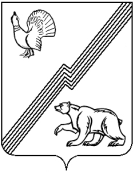 АДМИНИСТРАЦИЯ ГОРОДА ЮГОРСКАХанты-Мансийского автономного округа – Югры ПОСТАНОВЛЕНИЕОт 19 декабря 2017 года									          № 3222О внесении изменений в постановление администрации города Югорска от 31.10.2013 № 3290 «О муниципальной программе города Югорска «Профилактика экстремизма, гармонизация межэтнических и межкультурных отношений, укрепление толерантности на 2014-2020 годы»В соответствии с постановлением администрации города Югорска от 07.10.2013 № 2906 «О муниципальных и ведомственных целевых программах города Югорска», в связи                           с уточнением объемов финансирования программных мероприятий в 2017 году:1. Внести в приложение к  постановлению администрации города Югорска от 31.10.2013 № 3290 «О муниципальной программе города Югорска «Профилактика экстремизма, гармонизация межэтнических и межкультурных отношений, укрепление толерантности                   на 2014-2020 годы» (с изменениями от 25.06.2014 № 2927,от 17.11.2014 № 6228, от 29.04.2015 № 1941, от 21.05.2015 № 2088, от 07.08.2015 № 2771, от 15.12.2015 № 3614, от 09.09.2016                    № 2205, от 24.11.2016 № 2954) следующие изменения:1.1. В паспорте муниципальной программы строки «Ответственный исполнитель муниципальной программы» и  «Финансовое обеспечение муниципальной программы» изложить в следующей редакции:«».1.2. Таблицу 2 изложить в новой редакции (приложение).2. Опубликовать постановление в официальном печатном издании города Югорска                  и разместить на официальном сайте администрации города Югорска.3. Настоящее постановление вступает в силу после его официального опубликования.4. Контроль за выполнением постановления возложить на первого заместителя главы города Югорска А.В. Бородкина.Исполняющий обязанностиглавы города Югорска                                                                                                       С.Д. ГолинПриложениек постановлениюадминистрации города Югорскаот 19 декабря 2017 года  № 3222Таблица 2Перечень основных мероприятий муниципальной программы «Профилактика экстремизма, гармонизация межэтнических и межкультурных отношений, укрепление толерантности на 2014-2020 годы»Ответственный исполнитель муниципальной программыУправление внутренней политики и общественных связей администрации города ЮгорскаФинансовое обеспечение муниципальной программыОбщее финансирование муниципальной программы составляет: 1122,0 тыс. рублей, за счет местного бюджета,             в том числе:2014 год – 0,0 тыс. рублей,2015 год – 95,0 тыс. рублей,2016 год – 149,8 тыс. рублей,2017 год – 197,2 тыс. рублей,2018 год – 90,0  тыс. рублей,2019 год – 90,0 тыс. рублей,2020 год – 500,0  тыс. рублей.Код строки№основного мероприятия№основного мероприятия№основного мероприятияМероприятия программыОтветственный исполнитель/ соисполнитель (наименование органа или структурного подразделения)Ответственный исполнитель/ соисполнитель (наименование органа или структурного подразделения)Финансовые затраты на реализацию (тыс. рублей)Финансовые затраты на реализацию (тыс. рублей)Финансовые затраты на реализацию (тыс. рублей)Финансовые затраты на реализацию (тыс. рублей)Финансовые затраты на реализацию (тыс. рублей)Финансовые затраты на реализацию (тыс. рублей)Финансовые затраты на реализацию (тыс. рублей)Финансовые затраты на реализацию (тыс. рублей)Финансовые затраты на реализацию (тыс. рублей)Финансовые затраты на реализацию (тыс. рублей)Финансовые затраты на реализацию (тыс. рублей)Финансовые затраты на реализацию (тыс. рублей)Финансовые затраты на реализацию (тыс. рублей)Финансовые затраты на реализацию (тыс. рублей)Финансовые затраты на реализацию (тыс. рублей)Финансовые затраты на реализацию (тыс. рублей)Финансовые затраты на реализацию (тыс. рублей)Финансовые затраты на реализацию (тыс. рублей)Финансовые затраты на реализацию (тыс. рублей)Финансовые затраты на реализацию (тыс. рублей)Финансовые затраты на реализацию (тыс. рублей)Финансовые затраты на реализацию (тыс. рублей)Финансовые затраты на реализацию (тыс. рублей)Финансовые затраты на реализацию (тыс. рублей)Финансовые затраты на реализацию (тыс. рублей)Финансовые затраты на реализацию (тыс. рублей)Финансовые затраты на реализацию (тыс. рублей)Финансовые затраты на реализацию (тыс. рублей)Финансовые затраты на реализацию (тыс. рублей)Финансовые затраты на реализацию (тыс. рублей)Финансовые затраты на реализацию (тыс. рублей)Финансовые затраты на реализацию (тыс. рублей)Код строки№основного мероприятия№основного мероприятия№основного мероприятияМероприятия программыОтветственный исполнитель/ соисполнитель (наименование органа или структурного подразделения)Ответственный исполнитель/ соисполнитель (наименование органа или структурного подразделения)Источники финансированияИсточники финансированияИсточники финансированияИсточники финансированияВсего2014 год2014 год2015 год2015 год2015 год2015 год2015 год2016 год2016 год2016 год2016 год2017 год2017 год2017 год2017 год2018 год 2018 год 2018 год 2018 год 2019 год2019 год2019 год2019 год2019 год2020год2020год2020год122234455556778888899991010101011111111121212121213131301Цель: Создание в городе Югорске толерантной среды на основе ценностей многонационального российского общества, общероссийской гражданской идентичности и культурного самосознания, принципов соблюдения прав и свобод человекаЦель: Создание в городе Югорске толерантной среды на основе ценностей многонационального российского общества, общероссийской гражданской идентичности и культурного самосознания, принципов соблюдения прав и свобод человекаЦель: Создание в городе Югорске толерантной среды на основе ценностей многонационального российского общества, общероссийской гражданской идентичности и культурного самосознания, принципов соблюдения прав и свобод человекаЦель: Создание в городе Югорске толерантной среды на основе ценностей многонационального российского общества, общероссийской гражданской идентичности и культурного самосознания, принципов соблюдения прав и свобод человекаЦель: Создание в городе Югорске толерантной среды на основе ценностей многонационального российского общества, общероссийской гражданской идентичности и культурного самосознания, принципов соблюдения прав и свобод человекаЦель: Создание в городе Югорске толерантной среды на основе ценностей многонационального российского общества, общероссийской гражданской идентичности и культурного самосознания, принципов соблюдения прав и свобод человекаЦель: Создание в городе Югорске толерантной среды на основе ценностей многонационального российского общества, общероссийской гражданской идентичности и культурного самосознания, принципов соблюдения прав и свобод человекаЦель: Создание в городе Югорске толерантной среды на основе ценностей многонационального российского общества, общероссийской гражданской идентичности и культурного самосознания, принципов соблюдения прав и свобод человекаЦель: Создание в городе Югорске толерантной среды на основе ценностей многонационального российского общества, общероссийской гражданской идентичности и культурного самосознания, принципов соблюдения прав и свобод человекаЦель: Создание в городе Югорске толерантной среды на основе ценностей многонационального российского общества, общероссийской гражданской идентичности и культурного самосознания, принципов соблюдения прав и свобод человекаЦель: Создание в городе Югорске толерантной среды на основе ценностей многонационального российского общества, общероссийской гражданской идентичности и культурного самосознания, принципов соблюдения прав и свобод человекаЦель: Создание в городе Югорске толерантной среды на основе ценностей многонационального российского общества, общероссийской гражданской идентичности и культурного самосознания, принципов соблюдения прав и свобод человекаЦель: Создание в городе Югорске толерантной среды на основе ценностей многонационального российского общества, общероссийской гражданской идентичности и культурного самосознания, принципов соблюдения прав и свобод человекаЦель: Создание в городе Югорске толерантной среды на основе ценностей многонационального российского общества, общероссийской гражданской идентичности и культурного самосознания, принципов соблюдения прав и свобод человекаЦель: Создание в городе Югорске толерантной среды на основе ценностей многонационального российского общества, общероссийской гражданской идентичности и культурного самосознания, принципов соблюдения прав и свобод человекаЦель: Создание в городе Югорске толерантной среды на основе ценностей многонационального российского общества, общероссийской гражданской идентичности и культурного самосознания, принципов соблюдения прав и свобод человекаЦель: Создание в городе Югорске толерантной среды на основе ценностей многонационального российского общества, общероссийской гражданской идентичности и культурного самосознания, принципов соблюдения прав и свобод человекаЦель: Создание в городе Югорске толерантной среды на основе ценностей многонационального российского общества, общероссийской гражданской идентичности и культурного самосознания, принципов соблюдения прав и свобод человекаЦель: Создание в городе Югорске толерантной среды на основе ценностей многонационального российского общества, общероссийской гражданской идентичности и культурного самосознания, принципов соблюдения прав и свобод человекаЦель: Создание в городе Югорске толерантной среды на основе ценностей многонационального российского общества, общероссийской гражданской идентичности и культурного самосознания, принципов соблюдения прав и свобод человекаЦель: Создание в городе Югорске толерантной среды на основе ценностей многонационального российского общества, общероссийской гражданской идентичности и культурного самосознания, принципов соблюдения прав и свобод человекаЦель: Создание в городе Югорске толерантной среды на основе ценностей многонационального российского общества, общероссийской гражданской идентичности и культурного самосознания, принципов соблюдения прав и свобод человекаЦель: Создание в городе Югорске толерантной среды на основе ценностей многонационального российского общества, общероссийской гражданской идентичности и культурного самосознания, принципов соблюдения прав и свобод человекаЦель: Создание в городе Югорске толерантной среды на основе ценностей многонационального российского общества, общероссийской гражданской идентичности и культурного самосознания, принципов соблюдения прав и свобод человекаЦель: Создание в городе Югорске толерантной среды на основе ценностей многонационального российского общества, общероссийской гражданской идентичности и культурного самосознания, принципов соблюдения прав и свобод человекаЦель: Создание в городе Югорске толерантной среды на основе ценностей многонационального российского общества, общероссийской гражданской идентичности и культурного самосознания, принципов соблюдения прав и свобод человекаЦель: Создание в городе Югорске толерантной среды на основе ценностей многонационального российского общества, общероссийской гражданской идентичности и культурного самосознания, принципов соблюдения прав и свобод человекаЦель: Создание в городе Югорске толерантной среды на основе ценностей многонационального российского общества, общероссийской гражданской идентичности и культурного самосознания, принципов соблюдения прав и свобод человекаЦель: Создание в городе Югорске толерантной среды на основе ценностей многонационального российского общества, общероссийской гражданской идентичности и культурного самосознания, принципов соблюдения прав и свобод человекаЦель: Создание в городе Югорске толерантной среды на основе ценностей многонационального российского общества, общероссийской гражданской идентичности и культурного самосознания, принципов соблюдения прав и свобод человекаЦель: Создание в городе Югорске толерантной среды на основе ценностей многонационального российского общества, общероссийской гражданской идентичности и культурного самосознания, принципов соблюдения прав и свобод человекаЦель: Создание в городе Югорске толерантной среды на основе ценностей многонационального российского общества, общероссийской гражданской идентичности и культурного самосознания, принципов соблюдения прав и свобод человекаЦель: Создание в городе Югорске толерантной среды на основе ценностей многонационального российского общества, общероссийской гражданской идентичности и культурного самосознания, принципов соблюдения прав и свобод человекаЦель: Создание в городе Югорске толерантной среды на основе ценностей многонационального российского общества, общероссийской гражданской идентичности и культурного самосознания, принципов соблюдения прав и свобод человекаЦель: Создание в городе Югорске толерантной среды на основе ценностей многонационального российского общества, общероссийской гражданской идентичности и культурного самосознания, принципов соблюдения прав и свобод человекаЦель: Создание в городе Югорске толерантной среды на основе ценностей многонационального российского общества, общероссийской гражданской идентичности и культурного самосознания, принципов соблюдения прав и свобод человекаЦель: Создание в городе Югорске толерантной среды на основе ценностей многонационального российского общества, общероссийской гражданской идентичности и культурного самосознания, принципов соблюдения прав и свобод человекаЦель: Создание в городе Югорске толерантной среды на основе ценностей многонационального российского общества, общероссийской гражданской идентичности и культурного самосознания, принципов соблюдения прав и свобод человека02Задача 1. Воспитание толерантности и профилактика экстремизма в детской и молодежной средеЗадача 1. Воспитание толерантности и профилактика экстремизма в детской и молодежной средеЗадача 1. Воспитание толерантности и профилактика экстремизма в детской и молодежной средеЗадача 1. Воспитание толерантности и профилактика экстремизма в детской и молодежной средеЗадача 1. Воспитание толерантности и профилактика экстремизма в детской и молодежной средеЗадача 1. Воспитание толерантности и профилактика экстремизма в детской и молодежной средеЗадача 1. Воспитание толерантности и профилактика экстремизма в детской и молодежной средеЗадача 1. Воспитание толерантности и профилактика экстремизма в детской и молодежной средеЗадача 1. Воспитание толерантности и профилактика экстремизма в детской и молодежной средеЗадача 1. Воспитание толерантности и профилактика экстремизма в детской и молодежной средеЗадача 1. Воспитание толерантности и профилактика экстремизма в детской и молодежной средеЗадача 1. Воспитание толерантности и профилактика экстремизма в детской и молодежной средеЗадача 1. Воспитание толерантности и профилактика экстремизма в детской и молодежной средеЗадача 1. Воспитание толерантности и профилактика экстремизма в детской и молодежной средеЗадача 1. Воспитание толерантности и профилактика экстремизма в детской и молодежной средеЗадача 1. Воспитание толерантности и профилактика экстремизма в детской и молодежной средеЗадача 1. Воспитание толерантности и профилактика экстремизма в детской и молодежной средеЗадача 1. Воспитание толерантности и профилактика экстремизма в детской и молодежной средеЗадача 1. Воспитание толерантности и профилактика экстремизма в детской и молодежной средеЗадача 1. Воспитание толерантности и профилактика экстремизма в детской и молодежной средеЗадача 1. Воспитание толерантности и профилактика экстремизма в детской и молодежной средеЗадача 1. Воспитание толерантности и профилактика экстремизма в детской и молодежной средеЗадача 1. Воспитание толерантности и профилактика экстремизма в детской и молодежной средеЗадача 1. Воспитание толерантности и профилактика экстремизма в детской и молодежной средеЗадача 1. Воспитание толерантности и профилактика экстремизма в детской и молодежной средеЗадача 1. Воспитание толерантности и профилактика экстремизма в детской и молодежной средеЗадача 1. Воспитание толерантности и профилактика экстремизма в детской и молодежной средеЗадача 1. Воспитание толерантности и профилактика экстремизма в детской и молодежной средеЗадача 1. Воспитание толерантности и профилактика экстремизма в детской и молодежной средеЗадача 1. Воспитание толерантности и профилактика экстремизма в детской и молодежной средеЗадача 1. Воспитание толерантности и профилактика экстремизма в детской и молодежной средеЗадача 1. Воспитание толерантности и профилактика экстремизма в детской и молодежной средеЗадача 1. Воспитание толерантности и профилактика экстремизма в детской и молодежной средеЗадача 1. Воспитание толерантности и профилактика экстремизма в детской и молодежной средеЗадача 1. Воспитание толерантности и профилактика экстремизма в детской и молодежной средеЗадача 1. Воспитание толерантности и профилактика экстремизма в детской и молодежной средеЗадача 1. Воспитание толерантности и профилактика экстремизма в детской и молодежной средеЗадача 1. Воспитание толерантности и профилактика экстремизма в детской и молодежной среде030.1.1Реализация воспитательных программ по межкультурному взаимодействию детей и молодежи, формированию толерантности, социализации (адаптации) детей мигрантов в образовательных учреждениях города  (1, 2)Реализация воспитательных программ по межкультурному взаимодействию детей и молодежи, формированию толерантности, социализации (адаптации) детей мигрантов в образовательных учреждениях города  (1, 2)Реализация воспитательных программ по межкультурному взаимодействию детей и молодежи, формированию толерантности, социализации (адаптации) детей мигрантов в образовательных учреждениях города  (1, 2)Управление образования администрации города ЮгорскаУправление образования администрации города ЮгорскаУправление образования администрации города Югорскафедеральный бюджетфедеральный бюджетфедеральный бюджет040.1.1Реализация воспитательных программ по межкультурному взаимодействию детей и молодежи, формированию толерантности, социализации (адаптации) детей мигрантов в образовательных учреждениях города  (1, 2)Реализация воспитательных программ по межкультурному взаимодействию детей и молодежи, формированию толерантности, социализации (адаптации) детей мигрантов в образовательных учреждениях города  (1, 2)Реализация воспитательных программ по межкультурному взаимодействию детей и молодежи, формированию толерантности, социализации (адаптации) детей мигрантов в образовательных учреждениях города  (1, 2)Управление образования администрации города ЮгорскаУправление образования администрации города ЮгорскаУправление образования администрации города Югорскабюджет автономного округабюджет автономного округабюджет автономного округа050.1.1Реализация воспитательных программ по межкультурному взаимодействию детей и молодежи, формированию толерантности, социализации (адаптации) детей мигрантов в образовательных учреждениях города  (1, 2)Реализация воспитательных программ по межкультурному взаимодействию детей и молодежи, формированию толерантности, социализации (адаптации) детей мигрантов в образовательных учреждениях города  (1, 2)Реализация воспитательных программ по межкультурному взаимодействию детей и молодежи, формированию толерантности, социализации (адаптации) детей мигрантов в образовательных учреждениях города  (1, 2)Управление образования администрации города ЮгорскаУправление образования администрации города ЮгорскаУправление образования администрации города Югорскаместный бюджет местный бюджет местный бюджет 75,075,075,075,075,0060.1.1Реализация воспитательных программ по межкультурному взаимодействию детей и молодежи, формированию толерантности, социализации (адаптации) детей мигрантов в образовательных учреждениях города  (1, 2)Реализация воспитательных программ по межкультурному взаимодействию детей и молодежи, формированию толерантности, социализации (адаптации) детей мигрантов в образовательных учреждениях города  (1, 2)Реализация воспитательных программ по межкультурному взаимодействию детей и молодежи, формированию толерантности, социализации (адаптации) детей мигрантов в образовательных учреждениях города  (1, 2)Управление образования администрации города ЮгорскаУправление образования администрации города ЮгорскаУправление образования администрации города Югорскаиные внебюджетные источникииные внебюджетные источникииные внебюджетные источники070.1.1Реализация воспитательных программ по межкультурному взаимодействию детей и молодежи, формированию толерантности, социализации (адаптации) детей мигрантов в образовательных учреждениях города  (1, 2)Реализация воспитательных программ по межкультурному взаимодействию детей и молодежи, формированию толерантности, социализации (адаптации) детей мигрантов в образовательных учреждениях города  (1, 2)Реализация воспитательных программ по межкультурному взаимодействию детей и молодежи, формированию толерантности, социализации (адаптации) детей мигрантов в образовательных учреждениях города  (1, 2)Управление образования администрации города ЮгорскаУправление образования администрации города ЮгорскаУправление образования администрации города ЮгорскаВсегоВсегоВсего75,075,075,075,075,0080.1.2Повышение профессионального уровня педагогов по вопросам формирования установок толерантного сознания и поведения обучающихся (4, 5, 6)Повышение профессионального уровня педагогов по вопросам формирования установок толерантного сознания и поведения обучающихся (4, 5, 6)Повышение профессионального уровня педагогов по вопросам формирования установок толерантного сознания и поведения обучающихся (4, 5, 6)Управление образования администрации города Югорска Управление образования администрации города Югорска Управление образования администрации города Югорска федеральный бюджетфедеральный бюджетфедеральный бюджет090.1.2Повышение профессионального уровня педагогов по вопросам формирования установок толерантного сознания и поведения обучающихся (4, 5, 6)Повышение профессионального уровня педагогов по вопросам формирования установок толерантного сознания и поведения обучающихся (4, 5, 6)Повышение профессионального уровня педагогов по вопросам формирования установок толерантного сознания и поведения обучающихся (4, 5, 6)Управление образования администрации города Югорска Управление образования администрации города Югорска Управление образования администрации города Югорска бюджет автономного округабюджет автономного округабюджет автономного округа100.1.2Повышение профессионального уровня педагогов по вопросам формирования установок толерантного сознания и поведения обучающихся (4, 5, 6)Повышение профессионального уровня педагогов по вопросам формирования установок толерантного сознания и поведения обучающихся (4, 5, 6)Повышение профессионального уровня педагогов по вопросам формирования установок толерантного сознания и поведения обучающихся (4, 5, 6)Управление образования администрации города Югорска Управление образования администрации города Югорска Управление образования администрации города Югорска местный бюджет местный бюджет местный бюджет 180,0180,0180,0180,0180,0110.1.2Повышение профессионального уровня педагогов по вопросам формирования установок толерантного сознания и поведения обучающихся (4, 5, 6)Повышение профессионального уровня педагогов по вопросам формирования установок толерантного сознания и поведения обучающихся (4, 5, 6)Повышение профессионального уровня педагогов по вопросам формирования установок толерантного сознания и поведения обучающихся (4, 5, 6)Управление образования администрации города Югорска Управление образования администрации города Югорска Управление образования администрации города Югорска иные внебюджетные источникииные внебюджетные источникииные внебюджетные источники120.1.2Повышение профессионального уровня педагогов по вопросам формирования установок толерантного сознания и поведения обучающихся (4, 5, 6)Повышение профессионального уровня педагогов по вопросам формирования установок толерантного сознания и поведения обучающихся (4, 5, 6)Повышение профессионального уровня педагогов по вопросам формирования установок толерантного сознания и поведения обучающихся (4, 5, 6)Управление образования администрации города Югорска Управление образования администрации города Югорска Управление образования администрации города Югорска ВсегоВсегоВсего180,0180,0180,0180,0180,0130.1.3Организация и проведение фестивалей, конкурсов,  тематических мероприятий (акций, круглых столов, конкурсов, бесед и т.д.), направленных  на развитие межэтнической интеграции и профилактику проявлений экстремизма (1, 2, 3, 4, 5, 6)Организация и проведение фестивалей, конкурсов,  тематических мероприятий (акций, круглых столов, конкурсов, бесед и т.д.), направленных  на развитие межэтнической интеграции и профилактику проявлений экстремизма (1, 2, 3, 4, 5, 6)Организация и проведение фестивалей, конкурсов,  тематических мероприятий (акций, круглых столов, конкурсов, бесед и т.д.), направленных  на развитие межэтнической интеграции и профилактику проявлений экстремизма (1, 2, 3, 4, 5, 6)Управление образования администрации города Югорска Управление образования администрации города Югорска Управление образования администрации города Югорска федеральный бюджетфедеральный бюджетфедеральный бюджет140.1.3Организация и проведение фестивалей, конкурсов,  тематических мероприятий (акций, круглых столов, конкурсов, бесед и т.д.), направленных  на развитие межэтнической интеграции и профилактику проявлений экстремизма (1, 2, 3, 4, 5, 6)Организация и проведение фестивалей, конкурсов,  тематических мероприятий (акций, круглых столов, конкурсов, бесед и т.д.), направленных  на развитие межэтнической интеграции и профилактику проявлений экстремизма (1, 2, 3, 4, 5, 6)Организация и проведение фестивалей, конкурсов,  тематических мероприятий (акций, круглых столов, конкурсов, бесед и т.д.), направленных  на развитие межэтнической интеграции и профилактику проявлений экстремизма (1, 2, 3, 4, 5, 6)Управление образования администрации города Югорска Управление образования администрации города Югорска Управление образования администрации города Югорска бюджет автономного округабюджет автономного округабюджет автономного округа150.1.3Организация и проведение фестивалей, конкурсов,  тематических мероприятий (акций, круглых столов, конкурсов, бесед и т.д.), направленных  на развитие межэтнической интеграции и профилактику проявлений экстремизма (1, 2, 3, 4, 5, 6)Организация и проведение фестивалей, конкурсов,  тематических мероприятий (акций, круглых столов, конкурсов, бесед и т.д.), направленных  на развитие межэтнической интеграции и профилактику проявлений экстремизма (1, 2, 3, 4, 5, 6)Организация и проведение фестивалей, конкурсов,  тематических мероприятий (акций, круглых столов, конкурсов, бесед и т.д.), направленных  на развитие межэтнической интеграции и профилактику проявлений экстремизма (1, 2, 3, 4, 5, 6)Управление образования администрации города Югорска Управление образования администрации города Югорска Управление образования администрации города Югорска местный бюджет местный бюджет местный бюджет 220,030,030,030,030,030,030,030,030,030,030,030,030,030,030,030,030,030,030,030,030,030,070,070,070,070,0160.1.3Организация и проведение фестивалей, конкурсов,  тематических мероприятий (акций, круглых столов, конкурсов, бесед и т.д.), направленных  на развитие межэтнической интеграции и профилактику проявлений экстремизма (1, 2, 3, 4, 5, 6)Организация и проведение фестивалей, конкурсов,  тематических мероприятий (акций, круглых столов, конкурсов, бесед и т.д.), направленных  на развитие межэтнической интеграции и профилактику проявлений экстремизма (1, 2, 3, 4, 5, 6)Организация и проведение фестивалей, конкурсов,  тематических мероприятий (акций, круглых столов, конкурсов, бесед и т.д.), направленных  на развитие межэтнической интеграции и профилактику проявлений экстремизма (1, 2, 3, 4, 5, 6)Управление образования администрации города Югорска Управление образования администрации города Югорска Управление образования администрации города Югорска иные внебюджетные источникииные внебюджетные источникииные внебюджетные источники170.1.3Организация и проведение фестивалей, конкурсов,  тематических мероприятий (акций, круглых столов, конкурсов, бесед и т.д.), направленных  на развитие межэтнической интеграции и профилактику проявлений экстремизма (1, 2, 3, 4, 5, 6)Организация и проведение фестивалей, конкурсов,  тематических мероприятий (акций, круглых столов, конкурсов, бесед и т.д.), направленных  на развитие межэтнической интеграции и профилактику проявлений экстремизма (1, 2, 3, 4, 5, 6)Организация и проведение фестивалей, конкурсов,  тематических мероприятий (акций, круглых столов, конкурсов, бесед и т.д.), направленных  на развитие межэтнической интеграции и профилактику проявлений экстремизма (1, 2, 3, 4, 5, 6)Управление образования администрации города Югорска Управление образования администрации города Югорска Управление образования администрации города Югорска ВсегоВсегоВсего220,030,030,030,030,030,030,030,030,030,030,030,030,030,030,030,030,030,030,030,030,030,070,070,070,070,0180.1.3Организация и проведение фестивалей, конкурсов,  тематических мероприятий (акций, круглых столов, конкурсов, бесед и т.д.), направленных  на развитие межэтнической интеграции и профилактику проявлений экстремизма (1, 2, 3, 4, 5, 6)Организация и проведение фестивалей, конкурсов,  тематических мероприятий (акций, круглых столов, конкурсов, бесед и т.д.), направленных  на развитие межэтнической интеграции и профилактику проявлений экстремизма (1, 2, 3, 4, 5, 6)Организация и проведение фестивалей, конкурсов,  тематических мероприятий (акций, круглых столов, конкурсов, бесед и т.д.), направленных  на развитие межэтнической интеграции и профилактику проявлений экстремизма (1, 2, 3, 4, 5, 6)Управление социальной политики администрации города ЮгорскаУправление социальной политики администрации города ЮгорскаУправление социальной политики администрации города Югорскафедеральный бюджетфедеральный бюджетфедеральный бюджет190.1.3Организация и проведение фестивалей, конкурсов,  тематических мероприятий (акций, круглых столов, конкурсов, бесед и т.д.), направленных  на развитие межэтнической интеграции и профилактику проявлений экстремизма (1, 2, 3, 4, 5, 6)Организация и проведение фестивалей, конкурсов,  тематических мероприятий (акций, круглых столов, конкурсов, бесед и т.д.), направленных  на развитие межэтнической интеграции и профилактику проявлений экстремизма (1, 2, 3, 4, 5, 6)Организация и проведение фестивалей, конкурсов,  тематических мероприятий (акций, круглых столов, конкурсов, бесед и т.д.), направленных  на развитие межэтнической интеграции и профилактику проявлений экстремизма (1, 2, 3, 4, 5, 6)Управление социальной политики администрации города ЮгорскаУправление социальной политики администрации города ЮгорскаУправление социальной политики администрации города Югорскабюджет автономного округабюджет автономного округабюджет автономного округа200.1.3Организация и проведение фестивалей, конкурсов,  тематических мероприятий (акций, круглых столов, конкурсов, бесед и т.д.), направленных  на развитие межэтнической интеграции и профилактику проявлений экстремизма (1, 2, 3, 4, 5, 6)Организация и проведение фестивалей, конкурсов,  тематических мероприятий (акций, круглых столов, конкурсов, бесед и т.д.), направленных  на развитие межэтнической интеграции и профилактику проявлений экстремизма (1, 2, 3, 4, 5, 6)Организация и проведение фестивалей, конкурсов,  тематических мероприятий (акций, круглых столов, конкурсов, бесед и т.д.), направленных  на развитие межэтнической интеграции и профилактику проявлений экстремизма (1, 2, 3, 4, 5, 6)Управление социальной политики администрации города ЮгорскаУправление социальной политики администрации города ЮгорскаУправление социальной политики администрации города Югорскаместный бюджет местный бюджет местный бюджет 237,235,035,035,035,030,030,030,030,037,237,237,237,230,030,030,030,030,030,030,030,030,075,075,075,075,0210.1.3Организация и проведение фестивалей, конкурсов,  тематических мероприятий (акций, круглых столов, конкурсов, бесед и т.д.), направленных  на развитие межэтнической интеграции и профилактику проявлений экстремизма (1, 2, 3, 4, 5, 6)Организация и проведение фестивалей, конкурсов,  тематических мероприятий (акций, круглых столов, конкурсов, бесед и т.д.), направленных  на развитие межэтнической интеграции и профилактику проявлений экстремизма (1, 2, 3, 4, 5, 6)Организация и проведение фестивалей, конкурсов,  тематических мероприятий (акций, круглых столов, конкурсов, бесед и т.д.), направленных  на развитие межэтнической интеграции и профилактику проявлений экстремизма (1, 2, 3, 4, 5, 6)Управление социальной политики администрации города ЮгорскаУправление социальной политики администрации города ЮгорскаУправление социальной политики администрации города Югорскаиные внебюджетные источникииные внебюджетные источникииные внебюджетные источники220.1.3Организация и проведение фестивалей, конкурсов,  тематических мероприятий (акций, круглых столов, конкурсов, бесед и т.д.), направленных  на развитие межэтнической интеграции и профилактику проявлений экстремизма (1, 2, 3, 4, 5, 6)Организация и проведение фестивалей, конкурсов,  тематических мероприятий (акций, круглых столов, конкурсов, бесед и т.д.), направленных  на развитие межэтнической интеграции и профилактику проявлений экстремизма (1, 2, 3, 4, 5, 6)Организация и проведение фестивалей, конкурсов,  тематических мероприятий (акций, круглых столов, конкурсов, бесед и т.д.), направленных  на развитие межэтнической интеграции и профилактику проявлений экстремизма (1, 2, 3, 4, 5, 6)Управление социальной политики администрации города ЮгорскаУправление социальной политики администрации города ЮгорскаУправление социальной политики администрации города ЮгорскаВсегоВсегоВсего237,235,035,035,035,030,030,030,030,037,237,237,237,230,030,030,030,030,030,030,030,030,075,075,075,075,023Итого по задаче 1Итого по задаче 1Итого по задаче 1Итого по задаче 1Итого по задаче 1Итого по задаче 1федеральный бюджетфедеральный бюджетфедеральный бюджет24Итого по задаче 1Итого по задаче 1Итого по задаче 1Итого по задаче 1Итого по задаче 1Итого по задаче 1бюджет автономного округабюджет автономного округабюджет автономного округа25Итого по задаче 1Итого по задаче 1Итого по задаче 1Итого по задаче 1Итого по задаче 1Итого по задаче 1местный бюджетместный бюджетместный бюджет712,265,065,065,065,060,060,060,060,067,267,267,267,260,060,060,060,060,060,060,060,060,0400,0400,0400,0400,026Итого по задаче 1Итого по задаче 1Итого по задаче 1Итого по задаче 1Итого по задаче 1Итого по задаче 1иные внебюджетные источникииные внебюджетные источникииные внебюджетные источники27Итого по задаче 1Итого по задаче 1Итого по задаче 1Итого по задаче 1Итого по задаче 1Итого по задаче 1ВсегоВсегоВсего712,265,065,065,065,060,060,060,060,067,267,267,267,260,060,060,060,060,060,060,060,060,0400,0400,0400,0400,028Задача 2. Мониторинг состояния межнациональных и межконфессиональных отношенийЗадача 2. Мониторинг состояния межнациональных и межконфессиональных отношенийЗадача 2. Мониторинг состояния межнациональных и межконфессиональных отношенийЗадача 2. Мониторинг состояния межнациональных и межконфессиональных отношенийЗадача 2. Мониторинг состояния межнациональных и межконфессиональных отношенийЗадача 2. Мониторинг состояния межнациональных и межконфессиональных отношенийЗадача 2. Мониторинг состояния межнациональных и межконфессиональных отношенийЗадача 2. Мониторинг состояния межнациональных и межконфессиональных отношенийЗадача 2. Мониторинг состояния межнациональных и межконфессиональных отношенийЗадача 2. Мониторинг состояния межнациональных и межконфессиональных отношенийЗадача 2. Мониторинг состояния межнациональных и межконфессиональных отношенийЗадача 2. Мониторинг состояния межнациональных и межконфессиональных отношенийЗадача 2. Мониторинг состояния межнациональных и межконфессиональных отношенийЗадача 2. Мониторинг состояния межнациональных и межконфессиональных отношенийЗадача 2. Мониторинг состояния межнациональных и межконфессиональных отношенийЗадача 2. Мониторинг состояния межнациональных и межконфессиональных отношенийЗадача 2. Мониторинг состояния межнациональных и межконфессиональных отношенийЗадача 2. Мониторинг состояния межнациональных и межконфессиональных отношенийЗадача 2. Мониторинг состояния межнациональных и межконфессиональных отношенийЗадача 2. Мониторинг состояния межнациональных и межконфессиональных отношенийЗадача 2. Мониторинг состояния межнациональных и межконфессиональных отношенийЗадача 2. Мониторинг состояния межнациональных и межконфессиональных отношенийЗадача 2. Мониторинг состояния межнациональных и межконфессиональных отношенийЗадача 2. Мониторинг состояния межнациональных и межконфессиональных отношенийЗадача 2. Мониторинг состояния межнациональных и межконфессиональных отношенийЗадача 2. Мониторинг состояния межнациональных и межконфессиональных отношенийЗадача 2. Мониторинг состояния межнациональных и межконфессиональных отношенийЗадача 2. Мониторинг состояния межнациональных и межконфессиональных отношенийЗадача 2. Мониторинг состояния межнациональных и межконфессиональных отношенийЗадача 2. Мониторинг состояния межнациональных и межконфессиональных отношенийЗадача 2. Мониторинг состояния межнациональных и межконфессиональных отношенийЗадача 2. Мониторинг состояния межнациональных и межконфессиональных отношенийЗадача 2. Мониторинг состояния межнациональных и межконфессиональных отношенийЗадача 2. Мониторинг состояния межнациональных и межконфессиональных отношенийЗадача 2. Мониторинг состояния межнациональных и межконфессиональных отношенийЗадача 2. Мониторинг состояния межнациональных и межконфессиональных отношенийЗадача 2. Мониторинг состояния межнациональных и межконфессиональных отношенийЗадача 2. Мониторинг состояния межнациональных и межконфессиональных отношений290.2.10.2.1Проведение социологического опроса  по изучению общего социального самочувствия населения города Югорска(4, 5, 6)Проведение социологического опроса  по изучению общего социального самочувствия населения города Югорска(4, 5, 6)Управление внутренней политики и общественных связей  администрации города ЮгорскаУправление внутренней политики и общественных связей  администрации города Югорскафедеральный бюджетфедеральный бюджетфедеральный бюджетфедеральный бюджет300.2.10.2.1Проведение социологического опроса  по изучению общего социального самочувствия населения города Югорска(4, 5, 6)Проведение социологического опроса  по изучению общего социального самочувствия населения города Югорска(4, 5, 6)Управление внутренней политики и общественных связей  администрации города ЮгорскаУправление внутренней политики и общественных связей  администрации города Югорскабюджет автономного округабюджет автономного округабюджет автономного округабюджет автономного округа310.2.10.2.1Проведение социологического опроса  по изучению общего социального самочувствия населения города Югорска(4, 5, 6)Проведение социологического опроса  по изучению общего социального самочувствия населения города Югорска(4, 5, 6)Управление внутренней политики и общественных связей  администрации города ЮгорскаУправление внутренней политики и общественных связей  администрации города ЮгорскаМестный бюджет Местный бюджет Местный бюджет Местный бюджет 259,859,859,859,859,859,859,8100,0100,0100,0100,0100,0100,0100,0100,0320.2.10.2.1Проведение социологического опроса  по изучению общего социального самочувствия населения города Югорска(4, 5, 6)Проведение социологического опроса  по изучению общего социального самочувствия населения города Югорска(4, 5, 6)Управление внутренней политики и общественных связей  администрации города ЮгорскаУправление внутренней политики и общественных связей  администрации города Югорскаиные внебюджетные источникииные внебюджетные источникииные внебюджетные источникииные внебюджетные источники330.2.10.2.1Проведение социологического опроса  по изучению общего социального самочувствия населения города Югорска(4, 5, 6)Проведение социологического опроса  по изучению общего социального самочувствия населения города Югорска(4, 5, 6)Управление внутренней политики и общественных связей  администрации города ЮгорскаУправление внутренней политики и общественных связей  администрации города ЮгорскаВсегоВсегоВсегоВсего259,859,859,859,859,859,859,8100,0100,0100,0100,0100,0100,0100,0100,034Итого по задаче 2Итого по задаче 2Итого по задаче 2Итого по задаче 2федеральный бюджетфедеральный бюджетфедеральный бюджетфедеральный бюджет35Итого по задаче 2Итого по задаче 2Итого по задаче 2Итого по задаче 2бюджет автономного округабюджет автономного округабюджет автономного округабюджет автономного округа36Итого по задаче 2Итого по задаче 2Итого по задаче 2Итого по задаче 2Местный  бюджетМестный  бюджетМестный  бюджетМестный  бюджет259,859,859,859,859,859,859,8100,0100,0100,0100,0100,0100,0100,0100,0100,0100,0100,037Итого по задаче 2Итого по задаче 2Итого по задаче 2Итого по задаче 2иные внебюджетные источникииные внебюджетные источникииные внебюджетные источникииные внебюджетные источники38Итого по задаче 2Итого по задаче 2Итого по задаче 2Итого по задаче 2ВсегоВсегоВсегоВсего259,859,859,859,859,859,859,8100,0100,0100,0100,0100,0100,0100,0100,0100,0100,0100,0039Задача 3. Поддержание межконфессионального мира и согласия в городе ЮгорскеЗадача 3. Поддержание межконфессионального мира и согласия в городе ЮгорскеЗадача 3. Поддержание межконфессионального мира и согласия в городе ЮгорскеЗадача 3. Поддержание межконфессионального мира и согласия в городе ЮгорскеЗадача 3. Поддержание межконфессионального мира и согласия в городе ЮгорскеЗадача 3. Поддержание межконфессионального мира и согласия в городе ЮгорскеЗадача 3. Поддержание межконфессионального мира и согласия в городе ЮгорскеЗадача 3. Поддержание межконфессионального мира и согласия в городе ЮгорскеЗадача 3. Поддержание межконфессионального мира и согласия в городе ЮгорскеЗадача 3. Поддержание межконфессионального мира и согласия в городе ЮгорскеЗадача 3. Поддержание межконфессионального мира и согласия в городе ЮгорскеЗадача 3. Поддержание межконфессионального мира и согласия в городе ЮгорскеЗадача 3. Поддержание межконфессионального мира и согласия в городе ЮгорскеЗадача 3. Поддержание межконфессионального мира и согласия в городе ЮгорскеЗадача 3. Поддержание межконфессионального мира и согласия в городе ЮгорскеЗадача 3. Поддержание межконфессионального мира и согласия в городе ЮгорскеЗадача 3. Поддержание межконфессионального мира и согласия в городе ЮгорскеЗадача 3. Поддержание межконфессионального мира и согласия в городе ЮгорскеЗадача 3. Поддержание межконфессионального мира и согласия в городе ЮгорскеЗадача 3. Поддержание межконфессионального мира и согласия в городе ЮгорскеЗадача 3. Поддержание межконфессионального мира и согласия в городе ЮгорскеЗадача 3. Поддержание межконфессионального мира и согласия в городе ЮгорскеЗадача 3. Поддержание межконфессионального мира и согласия в городе ЮгорскеЗадача 3. Поддержание межконфессионального мира и согласия в городе ЮгорскеЗадача 3. Поддержание межконфессионального мира и согласия в городе ЮгорскеЗадача 3. Поддержание межконфессионального мира и согласия в городе ЮгорскеЗадача 3. Поддержание межконфессионального мира и согласия в городе ЮгорскеЗадача 3. Поддержание межконфессионального мира и согласия в городе ЮгорскеЗадача 3. Поддержание межконфессионального мира и согласия в городе ЮгорскеЗадача 3. Поддержание межконфессионального мира и согласия в городе ЮгорскеЗадача 3. Поддержание межконфессионального мира и согласия в городе ЮгорскеЗадача 3. Поддержание межконфессионального мира и согласия в городе ЮгорскеЗадача 3. Поддержание межконфессионального мира и согласия в городе ЮгорскеЗадача 3. Поддержание межконфессионального мира и согласия в городе ЮгорскеЗадача 3. Поддержание межконфессионального мира и согласия в городе ЮгорскеЗадача 3. Поддержание межконфессионального мира и согласия в городе ЮгорскеЗадача 3. Поддержание межконфессионального мира и согласия в городе ЮгорскеЗадача 3. Поддержание межконфессионального мира и согласия в городе Югорске400.3.10.3.1Организация и проведение мероприятий, направленных на укрепление межнационального мира и согласия, сохранение наследия русской культуры и культуры проживающих в городе Югорске этносов (7)Организация и проведение мероприятий, направленных на укрепление межнационального мира и согласия, сохранение наследия русской культуры и культуры проживающих в городе Югорске этносов (7)Организация и проведение мероприятий, направленных на укрепление межнационального мира и согласия, сохранение наследия русской культуры и культуры проживающих в городе Югорске этносов (7)Управление культуры администрации города ЮгорскаУправление культуры администрации города ЮгорскаУправление культуры администрации города Югорскафедеральный бюджетфедеральный бюджет410.3.10.3.1Организация и проведение мероприятий, направленных на укрепление межнационального мира и согласия, сохранение наследия русской культуры и культуры проживающих в городе Югорске этносов (7)Организация и проведение мероприятий, направленных на укрепление межнационального мира и согласия, сохранение наследия русской культуры и культуры проживающих в городе Югорске этносов (7)Организация и проведение мероприятий, направленных на укрепление межнационального мира и согласия, сохранение наследия русской культуры и культуры проживающих в городе Югорске этносов (7)Управление культуры администрации города ЮгорскаУправление культуры администрации города ЮгорскаУправление культуры администрации города Югорскабюджет автономного округабюджет автономного округа420.3.10.3.1Организация и проведение мероприятий, направленных на укрепление межнационального мира и согласия, сохранение наследия русской культуры и культуры проживающих в городе Югорске этносов (7)Организация и проведение мероприятий, направленных на укрепление межнационального мира и согласия, сохранение наследия русской культуры и культуры проживающих в городе Югорске этносов (7)Организация и проведение мероприятий, направленных на укрепление межнационального мира и согласия, сохранение наследия русской культуры и культуры проживающих в городе Югорске этносов (7)Управление культуры администрации города ЮгорскаУправление культуры администрации города ЮгорскаУправление культуры администрации города ЮгорскаМестный бюджет Местный бюджет 150,030,030,030,030,030,030,030,030,030,030,030,030,030,030,030,030,030,030,030,030,030,0430.3.10.3.1Организация и проведение мероприятий, направленных на укрепление межнационального мира и согласия, сохранение наследия русской культуры и культуры проживающих в городе Югорске этносов (7)Организация и проведение мероприятий, направленных на укрепление межнационального мира и согласия, сохранение наследия русской культуры и культуры проживающих в городе Югорске этносов (7)Организация и проведение мероприятий, направленных на укрепление межнационального мира и согласия, сохранение наследия русской культуры и культуры проживающих в городе Югорске этносов (7)Управление культуры администрации города ЮгорскаУправление культуры администрации города ЮгорскаУправление культуры администрации города Югорскаиные внебюджетные источникииные внебюджетные источники440.3.10.3.1Организация и проведение мероприятий, направленных на укрепление межнационального мира и согласия, сохранение наследия русской культуры и культуры проживающих в городе Югорске этносов (7)Организация и проведение мероприятий, направленных на укрепление межнационального мира и согласия, сохранение наследия русской культуры и культуры проживающих в городе Югорске этносов (7)Организация и проведение мероприятий, направленных на укрепление межнационального мира и согласия, сохранение наследия русской культуры и культуры проживающих в городе Югорске этносов (7)Управление культуры администрации города ЮгорскаУправление культуры администрации города ЮгорскаУправление культуры администрации города ЮгорскаВсегоВсего150,030,030,030,030,030,030,030,030,030,030,030,030,030,030,030,030,030,030,030,030,030,045Итого по задаче 3Итого по задаче 3Итого по задаче 3Итого по задаче 3Итого по задаче 3федеральный бюджетфедеральный бюджетфедеральный бюджет46Итого по задаче 3Итого по задаче 3Итого по задаче 3Итого по задаче 3Итого по задаче 3бюджет автономного округабюджет автономного округабюджет автономного округа47Итого по задаче 3Итого по задаче 3Итого по задаче 3Итого по задаче 3Итого по задаче 3Местный  бюджетМестный  бюджетМестный  бюджет150,030,030,030,030,030,030,030,030,030,030,030,030,030,030,030,030,030,030,030,030,030,048Итого по задаче 3Итого по задаче 3Итого по задаче 3Итого по задаче 3Итого по задаче 3иные внебюджетные источникииные внебюджетные источникииные внебюджетные источники49Итого по задаче 3Итого по задаче 3Итого по задаче 3Итого по задаче 3Итого по задаче 3ВсегоВсегоВсего150,030,030,030,030,030,030,030,030,030,030,030,030,030,030,030,030,030,030,030,030,030,050ВСЕГО ПО МУНИЦИПАЛЬНОЙ ПРОГРАММЕВСЕГО ПО МУНИЦИПАЛЬНОЙ ПРОГРАММЕВСЕГО ПО МУНИЦИПАЛЬНОЙ ПРОГРАММЕВСЕГО ПО МУНИЦИПАЛЬНОЙ ПРОГРАММЕВСЕГО ПО МУНИЦИПАЛЬНОЙ ПРОГРАММЕфедеральный бюджетфедеральный бюджетфедеральный бюджет51ВСЕГО ПО МУНИЦИПАЛЬНОЙ ПРОГРАММЕВСЕГО ПО МУНИЦИПАЛЬНОЙ ПРОГРАММЕВСЕГО ПО МУНИЦИПАЛЬНОЙ ПРОГРАММЕВСЕГО ПО МУНИЦИПАЛЬНОЙ ПРОГРАММЕВСЕГО ПО МУНИЦИПАЛЬНОЙ ПРОГРАММЕбюджет автономного округабюджет автономного округабюджет автономного округа52ВСЕГО ПО МУНИЦИПАЛЬНОЙ ПРОГРАММЕВСЕГО ПО МУНИЦИПАЛЬНОЙ ПРОГРАММЕВСЕГО ПО МУНИЦИПАЛЬНОЙ ПРОГРАММЕВСЕГО ПО МУНИЦИПАЛЬНОЙ ПРОГРАММЕВСЕГО ПО МУНИЦИПАЛЬНОЙ ПРОГРАММЕместный бюджет местный бюджет местный бюджет 1122,00,095,095,0149,8149,8149,8149,8149,8149,8197,2197,2197,2197,290,090,090,090,090,090,090,090,090,0500,0500,0500,0500,0500,053ВСЕГО ПО МУНИЦИПАЛЬНОЙ ПРОГРАММЕВСЕГО ПО МУНИЦИПАЛЬНОЙ ПРОГРАММЕВСЕГО ПО МУНИЦИПАЛЬНОЙ ПРОГРАММЕВСЕГО ПО МУНИЦИПАЛЬНОЙ ПРОГРАММЕВСЕГО ПО МУНИЦИПАЛЬНОЙ ПРОГРАММЕиные внебюджетные источникииные внебюджетные источникииные внебюджетные источники54ВСЕГО ПО МУНИЦИПАЛЬНОЙ ПРОГРАММЕВСЕГО ПО МУНИЦИПАЛЬНОЙ ПРОГРАММЕВСЕГО ПО МУНИЦИПАЛЬНОЙ ПРОГРАММЕВСЕГО ПО МУНИЦИПАЛЬНОЙ ПРОГРАММЕВСЕГО ПО МУНИЦИПАЛЬНОЙ ПРОГРАММЕВсегоВсегоВсего1122,095,095,0149,8149,8149,8149,8149,8149,8197,2197,2197,2197,290,090,090,090,090,090,090,090,090,0500,0500,0500,0500,0500,055                         В том числе:                         В том числе:                         В том числе:                         В том числе:                         В том числе:                         В том числе:                         В том числе:                         В том числе:                         В том числе:                         В том числе:                         В том числе:                         В том числе:                         В том числе:                         В том числе:                         В том числе:                         В том числе:                         В том числе:                         В том числе:                         В том числе:                         В том числе:                         В том числе:                         В том числе:                         В том числе:                         В том числе:                         В том числе:                         В том числе:                         В том числе:                         В том числе:                         В том числе:                         В том числе:                         В том числе:                         В том числе:                         В том числе:                         В том числе:                         В том числе:                         В том числе:                         В том числе:                         В том числе:56Ответственный исполнитель 1  (Управление внутренней политики и общественных связей администрации города Югорска)Ответственный исполнитель 1  (Управление внутренней политики и общественных связей администрации города Югорска)Ответственный исполнитель 1  (Управление внутренней политики и общественных связей администрации города Югорска)Ответственный исполнитель 1  (Управление внутренней политики и общественных связей администрации города Югорска)Ответственный исполнитель 1  (Управление внутренней политики и общественных связей администрации города Югорска)федеральный бюджетфедеральный бюджетфедеральный бюджет57Ответственный исполнитель 1  (Управление внутренней политики и общественных связей администрации города Югорска)Ответственный исполнитель 1  (Управление внутренней политики и общественных связей администрации города Югорска)Ответственный исполнитель 1  (Управление внутренней политики и общественных связей администрации города Югорска)Ответственный исполнитель 1  (Управление внутренней политики и общественных связей администрации города Югорска)Ответственный исполнитель 1  (Управление внутренней политики и общественных связей администрации города Югорска)бюджет автономного округабюджет автономного округабюджет автономного округа58Ответственный исполнитель 1  (Управление внутренней политики и общественных связей администрации города Югорска)Ответственный исполнитель 1  (Управление внутренней политики и общественных связей администрации города Югорска)Ответственный исполнитель 1  (Управление внутренней политики и общественных связей администрации города Югорска)Ответственный исполнитель 1  (Управление внутренней политики и общественных связей администрации города Югорска)Ответственный исполнитель 1  (Управление внутренней политики и общественных связей администрации города Югорска)местный бюджет местный бюджет местный бюджет 259,859,859,859,859,8100,0100,0100,0100,0100,0100,0100,0100,0100,0100,059Ответственный исполнитель 1  (Управление внутренней политики и общественных связей администрации города Югорска)Ответственный исполнитель 1  (Управление внутренней политики и общественных связей администрации города Югорска)Ответственный исполнитель 1  (Управление внутренней политики и общественных связей администрации города Югорска)Ответственный исполнитель 1  (Управление внутренней политики и общественных связей администрации города Югорска)Ответственный исполнитель 1  (Управление внутренней политики и общественных связей администрации города Югорска)иные внебюджетные источникииные внебюджетные источникииные внебюджетные источники60Ответственный исполнитель 1  (Управление внутренней политики и общественных связей администрации города Югорска)Ответственный исполнитель 1  (Управление внутренней политики и общественных связей администрации города Югорска)Ответственный исполнитель 1  (Управление внутренней политики и общественных связей администрации города Югорска)Ответственный исполнитель 1  (Управление внутренней политики и общественных связей администрации города Югорска)Ответственный исполнитель 1  (Управление внутренней политики и общественных связей администрации города Югорска)ВсегоВсегоВсего259,859,859,859,859,8100,0100,0100,0100,0100,0100,0100,0100,0100,0100,061Соисполнитель 1 (Управление социальной политики администрации города Югорска)Соисполнитель 1 (Управление социальной политики администрации города Югорска)Соисполнитель 1 (Управление социальной политики администрации города Югорска)Соисполнитель 1 (Управление социальной политики администрации города Югорска)Соисполнитель 1 (Управление социальной политики администрации города Югорска)Соисполнитель 1 (Управление социальной политики администрации города Югорска)федеральный бюджетфедеральный бюджет62Соисполнитель 1 (Управление социальной политики администрации города Югорска)Соисполнитель 1 (Управление социальной политики администрации города Югорска)Соисполнитель 1 (Управление социальной политики администрации города Югорска)Соисполнитель 1 (Управление социальной политики администрации города Югорска)Соисполнитель 1 (Управление социальной политики администрации города Югорска)Соисполнитель 1 (Управление социальной политики администрации города Югорска)бюджет автономного округабюджет автономного округа63Соисполнитель 1 (Управление социальной политики администрации города Югорска)Соисполнитель 1 (Управление социальной политики администрации города Югорска)Соисполнитель 1 (Управление социальной политики администрации города Югорска)Соисполнитель 1 (Управление социальной политики администрации города Югорска)Соисполнитель 1 (Управление социальной политики администрации города Югорска)Соисполнитель 1 (Управление социальной политики администрации города Югорска)местный бюджет местный бюджет 237,235,035,030,030,030,030,037,237,237,237,230,030,030,030,030,030,030,030,030,075,075,075,075,075,064Соисполнитель 1 (Управление социальной политики администрации города Югорска)Соисполнитель 1 (Управление социальной политики администрации города Югорска)Соисполнитель 1 (Управление социальной политики администрации города Югорска)Соисполнитель 1 (Управление социальной политики администрации города Югорска)Соисполнитель 1 (Управление социальной политики администрации города Югорска)Соисполнитель 1 (Управление социальной политики администрации города Югорска)иные внебюджетные источникииные внебюджетные источники65Соисполнитель 1 (Управление социальной политики администрации города Югорска)Соисполнитель 1 (Управление социальной политики администрации города Югорска)Соисполнитель 1 (Управление социальной политики администрации города Югорска)Соисполнитель 1 (Управление социальной политики администрации города Югорска)Соисполнитель 1 (Управление социальной политики администрации города Югорска)Соисполнитель 1 (Управление социальной политики администрации города Югорска)ВсегоВсего237,235,035,030,030,030,030,037,237,237,237,230,030,030,030,030,030,030,030,030,075,075,075,075,075,066Соисполнитель 2 (Управление образования администрации города Югорска)Соисполнитель 2 (Управление образования администрации города Югорска)Соисполнитель 2 (Управление образования администрации города Югорска)Соисполнитель 2 (Управление образования администрации города Югорска)Соисполнитель 2 (Управление образования администрации города Югорска)Соисполнитель 2 (Управление образования администрации города Югорска)федеральный бюджетфедеральный бюджет67Соисполнитель 2 (Управление образования администрации города Югорска)Соисполнитель 2 (Управление образования администрации города Югорска)Соисполнитель 2 (Управление образования администрации города Югорска)Соисполнитель 2 (Управление образования администрации города Югорска)Соисполнитель 2 (Управление образования администрации города Югорска)Соисполнитель 2 (Управление образования администрации города Югорска)бюджет автономного округабюджет автономного округа68Соисполнитель 2 (Управление образования администрации города Югорска)Соисполнитель 2 (Управление образования администрации города Югорска)Соисполнитель 2 (Управление образования администрации города Югорска)Соисполнитель 2 (Управление образования администрации города Югорска)Соисполнитель 2 (Управление образования администрации города Югорска)Соисполнитель 2 (Управление образования администрации города Югорска)местный бюджет местный бюджет 475,030,030,030,030,030,030,030,030,030,030,030,030,030,030,030,030,030,030,030,0325,0325,0325,0325,0325,069Соисполнитель 2 (Управление образования администрации города Югорска)Соисполнитель 2 (Управление образования администрации города Югорска)Соисполнитель 2 (Управление образования администрации города Югорска)Соисполнитель 2 (Управление образования администрации города Югорска)Соисполнитель 2 (Управление образования администрации города Югорска)Соисполнитель 2 (Управление образования администрации города Югорска)иные внебюджетные источникииные внебюджетные источники70Соисполнитель 2 (Управление образования администрации города Югорска)Соисполнитель 2 (Управление образования администрации города Югорска)Соисполнитель 2 (Управление образования администрации города Югорска)Соисполнитель 2 (Управление образования администрации города Югорска)Соисполнитель 2 (Управление образования администрации города Югорска)Соисполнитель 2 (Управление образования администрации города Югорска)ВсегоВсего475,030,030,030,030,030,030,030,030,030,030,030,030,030,030,030,030,030,030,030,0325,0325,0325,0325,0325,071Соисполнитель 3 (Управление культуры администрации города Югорска)Соисполнитель 3 (Управление культуры администрации города Югорска)Соисполнитель 3 (Управление культуры администрации города Югорска)Соисполнитель 3 (Управление культуры администрации города Югорска)Соисполнитель 3 (Управление культуры администрации города Югорска)Соисполнитель 3 (Управление культуры администрации города Югорска)федеральный бюджетфедеральный бюджет72Соисполнитель 3 (Управление культуры администрации города Югорска)Соисполнитель 3 (Управление культуры администрации города Югорска)Соисполнитель 3 (Управление культуры администрации города Югорска)Соисполнитель 3 (Управление культуры администрации города Югорска)Соисполнитель 3 (Управление культуры администрации города Югорска)Соисполнитель 3 (Управление культуры администрации города Югорска)бюджет автономного округабюджет автономного округа73Соисполнитель 3 (Управление культуры администрации города Югорска)Соисполнитель 3 (Управление культуры администрации города Югорска)Соисполнитель 3 (Управление культуры администрации города Югорска)Соисполнитель 3 (Управление культуры администрации города Югорска)Соисполнитель 3 (Управление культуры администрации города Югорска)Соисполнитель 3 (Управление культуры администрации города Югорска)местный бюджет местный бюджет 150,030,030,030,030,030,030,030,030,030,030,030,030,030,030,030,030,030,030,030,074Соисполнитель 3 (Управление культуры администрации города Югорска)Соисполнитель 3 (Управление культуры администрации города Югорска)Соисполнитель 3 (Управление культуры администрации города Югорска)Соисполнитель 3 (Управление культуры администрации города Югорска)Соисполнитель 3 (Управление культуры администрации города Югорска)Соисполнитель 3 (Управление культуры администрации города Югорска)иные внебюджетные источникииные внебюджетные источники75Соисполнитель 3 (Управление культуры администрации города Югорска)Соисполнитель 3 (Управление культуры администрации города Югорска)Соисполнитель 3 (Управление культуры администрации города Югорска)Соисполнитель 3 (Управление культуры администрации города Югорска)Соисполнитель 3 (Управление культуры администрации города Югорска)Соисполнитель 3 (Управление культуры администрации города Югорска)ВсегоВсего150,030,030,030,030,030,030,030,030,030,030,030,030,030,030,030,030,030,030,030,076                  В том числе:                  В том числе:                  В том числе:                  В том числе:                  В том числе:                  В том числе:                  В том числе:                  В том числе:                  В том числе:                  В том числе:                  В том числе:                  В том числе:                  В том числе:                  В том числе:                  В том числе:                  В том числе:                  В том числе:                  В том числе:                  В том числе:                  В том числе:                  В том числе:                  В том числе:                  В том числе:                  В том числе:                  В том числе:                  В том числе:                  В том числе:                  В том числе:                  В том числе:                  В том числе:                  В том числе:                  В том числе:                  В том числе:                  В том числе:                  В том числе:                  В том числе:77Инвестиции в объекты муниципальной собственностиИнвестиции в объекты муниципальной собственностиИнвестиции в объекты муниципальной собственностиИнвестиции в объекты муниципальной собственностиИнвестиции в объекты муниципальной собственностиИнвестиции в объекты муниципальной собственностиИнвестиции в объекты муниципальной собственностифедеральный бюджет78Инвестиции в объекты муниципальной собственностиИнвестиции в объекты муниципальной собственностиИнвестиции в объекты муниципальной собственностиИнвестиции в объекты муниципальной собственностиИнвестиции в объекты муниципальной собственностиИнвестиции в объекты муниципальной собственностиИнвестиции в объекты муниципальной собственностибюджет автономного округа79Инвестиции в объекты муниципальной собственностиИнвестиции в объекты муниципальной собственностиИнвестиции в объекты муниципальной собственностиИнвестиции в объекты муниципальной собственностиИнвестиции в объекты муниципальной собственностиИнвестиции в объекты муниципальной собственностиИнвестиции в объекты муниципальной собственностиместный бюджет 80Инвестиции в объекты муниципальной собственностиИнвестиции в объекты муниципальной собственностиИнвестиции в объекты муниципальной собственностиИнвестиции в объекты муниципальной собственностиИнвестиции в объекты муниципальной собственностиИнвестиции в объекты муниципальной собственностиИнвестиции в объекты муниципальной собственностииные внебюджетные источники81Инвестиции в объекты муниципальной собственностиИнвестиции в объекты муниципальной собственностиИнвестиции в объекты муниципальной собственностиИнвестиции в объекты муниципальной собственностиИнвестиции в объекты муниципальной собственностиИнвестиции в объекты муниципальной собственностиИнвестиции в объекты муниципальной собственностиВсего